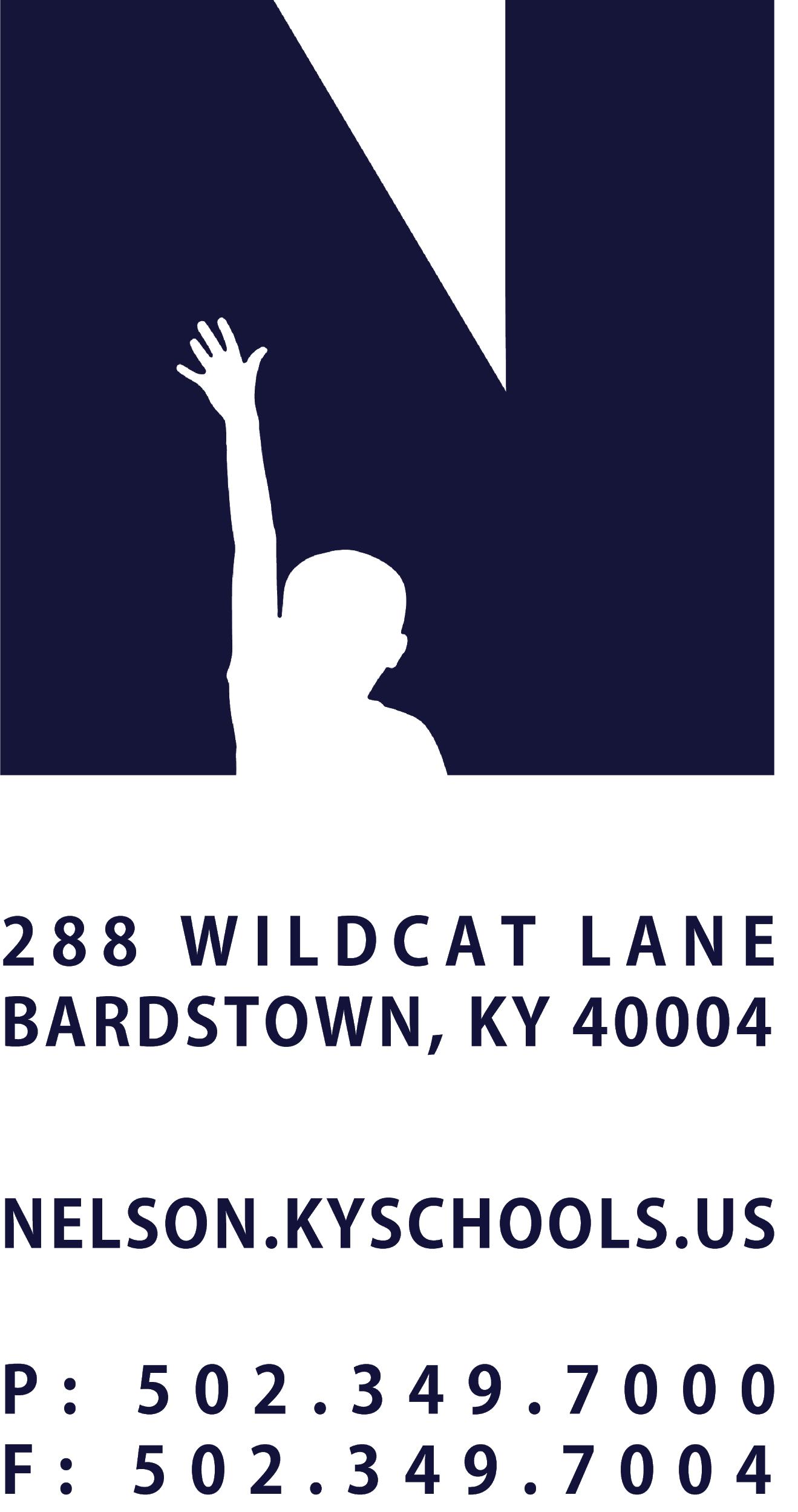 JOB TITLECHIEF INFORMATION OFFICERREPORTS TOSUPERINTENDENTSALARY SCHEDULE/GRADECLASSIFIED ADMIN, LEVEL IICONTRACTED DAYS AND/OR HOURS240 DAYSEXEMPT STATUSEXEMPTJOB CLASS CODE7501POSITION CLASSIFICATIONCLASSIFIED PROFESSIONALDATE APPROVEDQUALIFICATIONSBachelor’s Degree from an accredited institution, including emphasis in computer science, information technology, business management, or a closely related field.Four years of responsible information services and technology management experience, including one year in an educational organization management or supervisory capacity preferred.POSITION SUMMARYPlan, organize, manage and direct the information services activities and functions; formulate programs and policies concerning information service and technology planning, development, and operations; supervise, review and evaluate the performance of information service personnel; advise, counsel, and direct the development of information services and technology applications to meet user requirements.DISTRICT AND SCHOOL PRIORITY ALIGNMENTAlign actions with district and school values and core priorities. Evaluated based on the efficacy of aligned actions. PERFORMANCE RESPONSIBILITIESPlan, schedule, audit, supervise and participate in the preparation, implementation and maintenance of the District information and technology service master plan.  Assist in the information and technology service budget planning and expenditure control process.  Plan, organize, develop, and present management reports concerning information services and technology development projects, resource utilization, and operational performance.  Review, analyze, and evaluate information and technology service, and determine the impact on the near and long planning process. Perform and direct studies and research functions pertaining to long range equipment and staffing needs in the development and implementation of a Wide Area Network. Train, supervise and evaluate the performance of information and technology service personnel, and assist them in determining alternative solutions concerning unusual and unforeseen problems and situations.Develop or assist in the development of improved information and technology service management systems and procedures.Provide, coordinate, and direct the in-service and training of user personnel in information and technology service operational programs.Monitor and audit the information and technology services management functions to ensure compliance with established operational procedures and guidelines.Perform technical and specialized system analysis and programming management functions. Participate on advisory and planning committees and groups pertaining to information and technology services.  Maintain regular attendance.Perform other duties as assigned by the Superintendent and/or designee.KNOWLEDGE AND ABILITIESPrinciples, methods, practices and trends concerning information and technology service systems and equipment. Legal mandates, policies and regulations pertaining to information and technology services.  Contemporary information and technology service hardware and software systems and equipment. Understand and carry out oral and written directions with minimal accountability controls.  Establish and maintain cooperative working relationships. PHYSICAL DEMANDSWork is performed while standing, sitting and/or walking.   Requires the use of hands for simple grasping and fine manipulations. Requires the ability to lift, carry, push or pull between 20 and 40 pounds frequently..  Requires bending, squatting, crawling, climbing, and, reaching. Exposure to hot, cold, wet, humid, or windy conditions caused by weather may occasionally be experienced.Requires the ability to communicate effectively using speech, vision and hearing. 